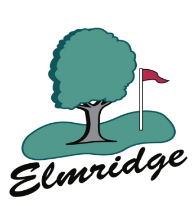 Position Title – Assistant SuperintendentFull Time / Part Time – Full time Salary - $53,000 – $58,000 Location – Elmridge Golf Course, Pawcatuck, CtPosition SummaryElmridge Golf Course is looking for a motivated and energetic individual to lead, assist, and participate in the daily operations of the golf course maintenance staff.  Located near two major casinos in New London county, Elmridge Golf Course is 27 - hole public facility with a lot to offer. Under the leadership of the Superintendent, the Assistant will help lead and participate in all areas of the daily operations at Elmridge Golf Course.  This includes, but is not limited to: tees, fairways, greens, course set-up, rough, bunkers, driving range, applications (fertilizer and spray), irrigation management, cart paths, flower beds, tree management, and other general repairs/projects throughout the property.  Responsibilities/Essential FunctionsAssists and participates in the planning and supervision of greens, tees, fairways, and shop maintenance; work schedule; and employee management. Assists and participates in daily irrigation, irrigation repair, and irrigation reporting.Performs and manages pesticide applications/inventory and practices proper reporting skills. Assists in supervision and participates in other tasks throughout the entire property including but not limited to: capital improvements, drainage upgrades, and light building maintenance(plumbing, carpentry, painting). Strongly motivated, energetic, self-starting individual is essential to achieve all goals to the best of our capabilities. This is a hands-on position. Weekends, holidays, and flexibility a must.  A common understanding of more hours is required under hot/dry conditions, aeration, and peak season. Acts as the Superintendent is his absence. Knowledge, Skills, Abilities Strong communication skills (oral and written) necessary to supervise daily tasks and to provide feedback to the Ownership, Superintendent, and pro shop staff.  Strong work ethic, positive attitude, and a close eye to detail is a must.  Must be a team player.Mechanical background and ability to fix/troubleshoot machinery preferred.Experience/Career AdvancementA.S. or B.S in Turfgrass Management or related field preferred. Will train the right individual who wants to be a part of the success at Elmridge Golf Course.   State of CT commercial junior operator certificate or the ability to obtain one within 3 months.  A commercial supervisory certificate strongly encouraged within 1 year. Association dues and continuing certification credits will be paid for by employer.Potential for upward mobility within the company. Please email cover letter and resume to jacobdwilkinson@gmail.com